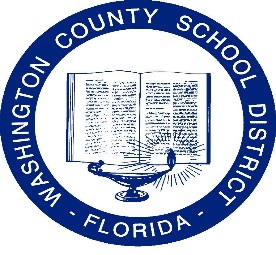 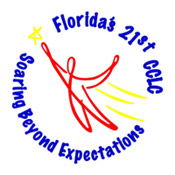 To: Soaring to the Future Enrichment Program Parent(s)This letter is to notify you that we will begin bus transportation to certain areas within or close to your community for students enrolled in the Soaring to the Future Enrichment Program. The following bus stops will be provided for your student(s), Please mark the bus stop that will benefit or assist you in picking up your student(s). We ask that you please be at the bus stop on time, since drivers will need to move on to other stops on the route. The bus will run Monday-Friday, loading and leaving the school at approximately 6:00 PM.Student Name:   ______________________________________Parent Name: _______________________________________________   Route 1Sunny Hills/Greenhead		Driver-Mrs. Judy Dybdal		Bus #07-13Approx. Time of Arrival	        6:10-6:15		Rainbow Store			        6:20:6:25		Sunny Hills Entrance			        6:30-6:35		Tom Thumb_______   Route 2Caryville		Driver-Mrs. Vera Truett		Bus # 12-27Approx. Time of Arrival          6:18-6:20		New Hope Store                                                    6:30-6:35                 5-Points			        6:35-6:45		Caryville City HallThe staff of the Soaring to the Future Enrichment Program thank you for your assistance in this matter. If you have any issues, please contact Mrs. Cindy Richards (Site Coordinator) at Vernon Elementary School or Mrs. Michele Carter (Project Coordinator) at Vernon High School.